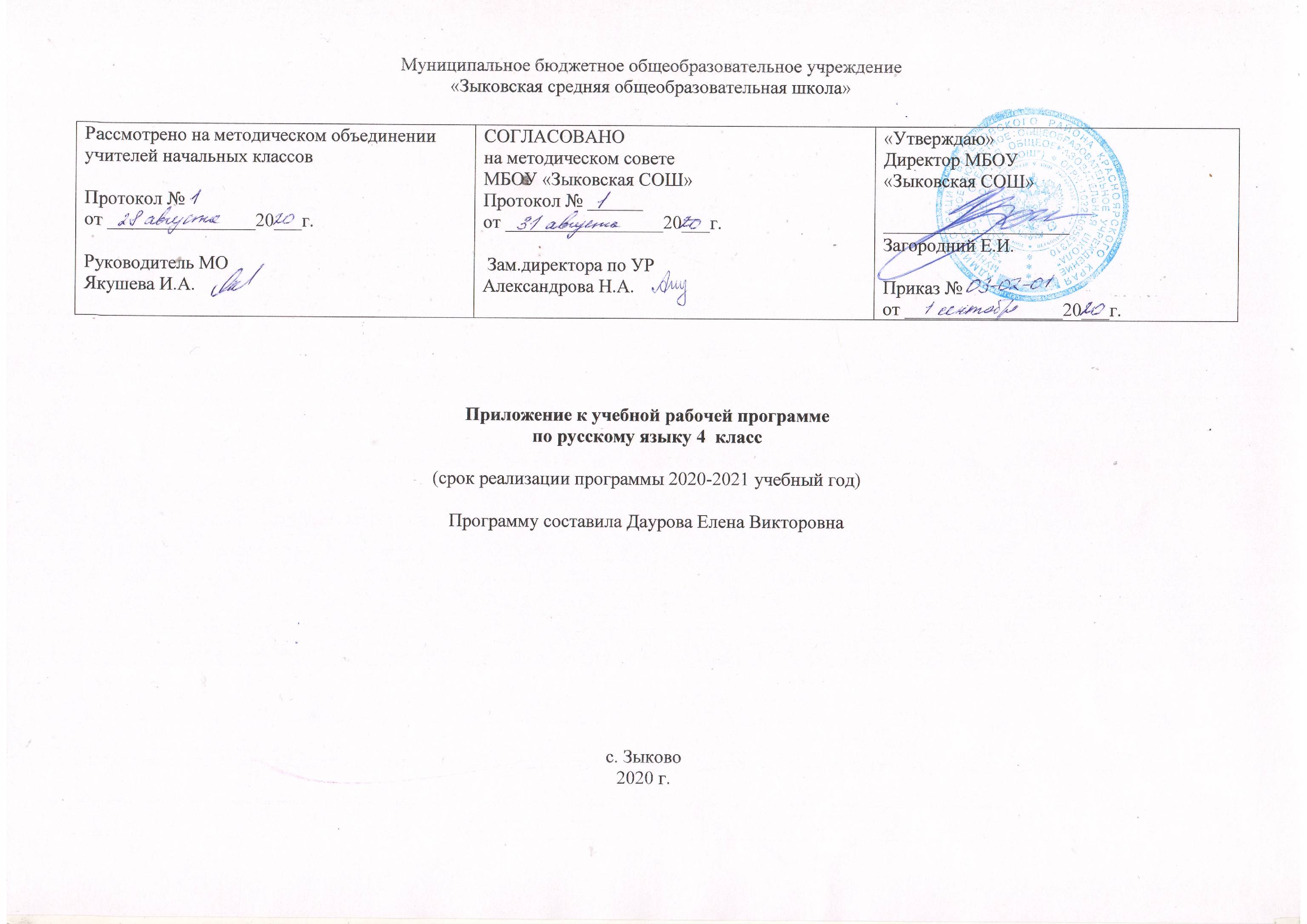 Учебно - тематическое планирование с описанием основных видов учебной деятельности обучающихся 4 классУчебно - тематическое планирование  ЭТО УБИРАЕМ (НЕТ ВИДОВ ДЕЯТЕЛЬНОСТИ)Календарно-тематическое планированиеЛитература.1. Примерные программы начального общего образования. В 2 ч. Ч.1-2-е изд.-М.: Просвещение, 20142. Школа России. Концепция и программы для нач.кл. Ш67 В 2ч. Ч.1/ [М.А. Бантова, Г.В. Бельтюкова, С.И. Волкова и др.]. -4-е изд.-М.: Просвещение, 20143. Поурочные планы. Русский язык 4 класс (по учебнику  В.П. Канакиной, В.Г. Горецкого, М.В. Бойкиной, М.Н. Дементьевой, Н.Ф. Стефаненко) в двух частях.4. Учебник «Русский язык» для 4 класса четырёхлетней начальной школы в двух частях (авторы В.П. Канакина, В.Г. Горецкий, М.В. Бойкина, М.Н. Дементьева, Н.Ф. Стефаненко), М.: Просвещение, 20145. Рабочая тетрадь «Русский язык» для 4 класса четырёхлетней начальной школы в двух частях (авторы  В.П. Канакина, В.Г. Горецкий, М.В. Бойкина, М.Н. Дементьева, Н.Ф. Стефаненко), М.: Просвещение, 2014Материально-технические средства:•  Интерактивная доска •  Компьютерная техника. №Наименование разделовКол-во часовОсновные виды деятельностиФормы контроля1ПовторениеНаша речь11 часовАнализирует  высказывания о русском языке. Высказывается о значении «волшебных слов» в речевом общении, использует их в речи.Входная контрольная работаПовторениеНаша речьСоставляет текст ( о речи или о языке) по выбранной пословице, рисунку Выделяет части текста.ПовторениеНаша речьСочиняет рассказ в соответствии с выбранной темой.2Предложение 9 часовУстанавливает связь слов в предложении. Определяет грамматическую основу предложений. Разбирает предложение по членам предложения с использованием терминов. Составляет предложения, используя образные выражения и фразеологические обороты. Объясняет значение пословиц и устойчивых выражений.Проверочная работа в тестовой форме 3Слово в языке и речи 21 часНаблюдает и устанавливает , может ли быть в предложении две или более грамматические основы. Наблюдает и устанавливает ,как соединяются простые предложения в составе сложного. Устанавливает алгоритм действий при определении состава предложения. Применяет полученные знания в практической деятельности при работе с готовыми текстами, при самостоятельном составлении текстов, при написании изложений.Контрольный диктант , проверочная работа в тестовой форме 4Имя существительное43 часаВыделяет существительные по лексико – грамматичеким признакам. Различает собственные и нарицательные, одушевлённые и неодушевлённые существительные, существительные в форме единственного и множественного числа. Объясняет значение образных выражений и пословиц. Составляет текст- описание на заданную тему. Наблюдает  и устанавливает, как изменяются существительные при связи с другими словами. Склоняет существительные. Строит алгоритм рассуждений при определении падежа существительного. Сравнивает правописание окончаний 1, 2, 3 скл.Контрольная работа за первое полугодие в тестовой форме Формулирует обобщённый вывод по результатам наблюдений.Использует на практике правило правописания падежных окончаний.Использует на практике правило правописания падежных окончаний существительных в форме множественного числа.5Имя прилагательное30 часовХарактеризует лексическое значение, особенности  имён прилагательных. Объясняет термин «родовые окончания» имён прилагательных. Употребляет прилагательные, используемые в прямом и переносном значении. Контрольный диктант Распространяет предложения, дополняя их подходящими по смыслу прилагательными.Выделяет словосочетания им.сущ.и имя прилагательных .Склоняет имя прилагательные. Разбирает прилагательные по составу.6Личные местоимения 7 часовВыделяет личные местоимения в предложении (тексте).Характеризует их грамматические признаки.Проверочная работа в тестовой форме 7Глагол34 часа Выделяет глаголы среди других частей речи.Наблюдает и анализирует, какова роль глаголов в речи. Выделяет глаголы в неопределённой форме. Разбирает глаголы в неопределённой форме.Характеризует правописание гласных в личных окончаниях глаголов.Разбирает глагол как часть речи.Использует на практике правило правописания безударных гласных в личных окончаниях глаголов.Диктант, всероссийская проверочная работа, контрольная работа в тестовой форме 7Глагол34 часа Выделяет глаголы среди других частей речи.Наблюдает и анализирует, какова роль глаголов в речи. Выделяет глаголы в неопределённой форме. Разбирает глаголы в неопределённой форме.Характеризует правописание гласных в личных окончаниях глаголов.Разбирает глагол как часть речи.Использует на практике правило правописания безударных гласных в личных окончаниях глаголов.7Глагол34 часа Выделяет глаголы среди других частей речи.Наблюдает и анализирует, какова роль глаголов в речи. Выделяет глаголы в неопределённой форме. Разбирает глаголы в неопределённой форме.Характеризует правописание гласных в личных окончаниях глаголов.Разбирает глагол как часть речи.Использует на практике правило правописания безударных гласных в личных окончаниях глаголов.7Глагол34 часа Выделяет глаголы среди других частей речи.Наблюдает и анализирует, какова роль глаголов в речи. Выделяет глаголы в неопределённой форме. Разбирает глаголы в неопределённой форме.Характеризует правописание гласных в личных окончаниях глаголов.Разбирает глагол как часть речи.Использует на практике правило правописания безударных гласных в личных окончаниях глаголов.7Глагол34 часа Выделяет глаголы среди других частей речи.Наблюдает и анализирует, какова роль глаголов в речи. Выделяет глаголы в неопределённой форме. Разбирает глаголы в неопределённой форме.Характеризует правописание гласных в личных окончаниях глаголов.Разбирает глагол как часть речи.Использует на практике правило правописания безударных гласных в личных окончаниях глаголов.8Повторение 15 часов Сравнивает между собой разные типы текстов: повествовательного текста и оценивает правильность записанного.Находит в тексте предложения, различные по цели высказывания и по интонации .Составляет тексты разного стиля.Итоговая контрольная работа (итоговый мониторинг)Обосновывает использование знаков препинания в конце предложений. Устанавливает при помощи смысловых вопросов связь между словами в предложении.Итого:170 часов№Наименование разделовВсего часовКонтроль1Повторение11 часовВходная контрольная работа2Предложение 9 часовПроверочная работа в тестовой форме3Слово в языке и речи 21 часКонтрольный диктантПроверочная работа в тестовой форме4Имя существительное43 часаКонтрольная работа за I полугодие в тестовой форме5Имя прилагательное30 часовКонтрольный диктант6Личные местоимения 7 часовПроверочная работа в тестовой форме7Глагол34 часа ДиктантВсероссийская проверочная работаКонтрольная работа в тестовой форме8Повторение 15 часов Итого:170 часов№ТемаДата план:Дата факт:Повторение (11 часов)1.Наша речь и наш язык.1.092.Текст. Признаки текста: смысловое единство предложений в тексте, заглавие текста, тема, основная мысль, план текста.2.093.Типы текстов: повествование, описание, рассуждение.3.094.Создание собственных текстов по предложенным темам с использованием разных типов речи.4.095.Виды предложений по цели высказывания: повествовательные, вопросительные и побудительные; по 7.096.Виды предложений по эмоциональной окраске (интонации): восклицательные и невосклицательные.8.097.Знаки препинания в конце предложений. Слова с непроверяемым написанием: хозяин, хозяйство.9.098.Предложения с обращением. Знаки препинания в предложениях с обращением.10.099.Нахождение главных членов предложения: подлежащего и сказуемого. Различение главных и второстепенных членов предложения.11.0910.Моделирование предложений. Разбор предложения по членам предложения.14.0911.Входная контрольная работа.15.09Предложение (9 часов)12.Представление о предложениях с однородными членами.16.0913.Связь однородных членов в предложении: при помощи интонации перечисления, при помощи союзов (и, а, но).17.0914.Предложения с однородными членами без союзов и с союзами и, а, но.18.0915.Запятая между однородными членами, соединёнными союзами.21.0916.Сведения о трудовой деятельности людей, работающих в сельской местности. Слова с непроверяемым написанием: комбайн, комбайнёр, багаж, календарь.22.0917.Различение простых и сложных предложений.23.0918.Различение сложного предложения и простого предложения с однородными членами.24.0919.Союзы в сложном предложении. Знаки препинания в сложных предложениях. Слова с непроверяемым написанием: прекрасный.25.0920.Проверочная работа в тестовой форме. Письменное изложение повествовательного текста по самостоятельно составленному плану.28.09Слово в языке и речи (21 часа)21.Понимание слова как единства звучания и значения.29.0922.Выявление слов, значение которых требует уточнения.30.0923.Углубление представлений об однозначных и многозначных словах, о прямом и переносном значениях слов 1.1024.Синонимы, антонимы, омонимы, устаревшие и новые слова, заимствованные слова, фразеологизмы.  Слова с непроверяемым написанием: библиотека, библиотекарь, шофёр, ещё.2.1025.Корень, приставка, суффикс, окончание. Значение суффиксов и приставок.5.1026.Различение однокоренных слов и различных форм одного и того же слова.6.1027.Образование однокоренных слов с помощью суффиксов и приставок. Разбор слова по составу.7.1028.Моделирование слова с определённым составом.  Слова с непроверяемым написанием: корабль, костюм.8.1029.Правописание слов с безударным гласным в слове, с парным по глухости-звонкости согласным, с непроизносимым согласным.9.1030.Правописание двойных согласных в словах.12.1031.Правописание приставок и суффиксов.13.1032.Правописание суффиксов -ик и -ек.14.1033.Правописание Ъ и Ь разделительных знаков.  Слова с непроверяемым написанием: вокзал, железо,пассажир, пассажирский, билет.15.1034.Правописание Ъ и Ь разделительных знаков.  Работа со словарем.16.1035.Контрольный диктант за I четверть19.1036.Части речи, деление частей речи на самостоятельные и служебные.20.1037.Имя существительное, имя прилагательное, имя числительное, местоимение, глагол.21.1038.Формирование представлений о национальных ценностях России и бережном к ним отношении. Слова с непроверяемым написанием: двенадцать,   двадцать,   одиннадцать,   шестнадцать.22.1039.Наречие (общее представление)  Значение и употребление в речи.23.1040.Наречие (общее представление)  Значение и употребление в речи.26.1041.Наречие (общее представление)  Значение и употребление в речи.  Слова с непроверяемым написанием: впереди, медленно, вчера, теперь, завтра. Проверочная работа в тестовой форме.27.10Имя существительное (43 часа)42.Определение падежа, в котором употреблено имя существительное.28.1043.Различение падежных и смысловых (синтаксических) вопросов.29.1044.Начальная форма имени существительного.30.1045.Имена существительные, которые употребляются в одной форме (пальто, кофе).9.1146.Слова с непроверяемым написанием: телефон, аллея.10.1147.1-е склонение имен существительных. Падежные окончания имен существительных 1-го склонения.11.11.48.Слова с непроверяемым написанием: беседа, беседовать.12.1149.Составление сочинения по репродукции картины художника А. А. Пластова «Первый снег» (сочинение-описание).13.1150.2-е склонение имён существительных. Падежные окончания имён существительных 2-го склонения.16.1151.Слова с непроверяемым написанием: агроном.17.1152.3-е склонение имён существительных. Падежные окончания имён существительных 3-го склонения.18.1153.Слова с непроверяемым написанием: пейзаж, портрет.19.1154.Составление сочинения-отзыва по репродукции картины художника В. А. Тропинина «Кружевница» (сочинение-отзыв).20.1155.Способы проверки безударных падежных окончаний имён существительных.23.1156.Именительный и винительный падежи.24.1157.Родительный падеж25.1158.Родительный падеж26.1159.Именительный, родительный и винительный падежи одушевлённых имён существительных.27.1160.Именительный, родительный и винительный падежи одушевлённых имён существительных.30.1161.Дательный падеж.1.1262.Дательный падеж.2.1263.Дательный падеж.3.1264.Творительный падеж.4.1265.Творительный падеж.7.1266.Предложный падеж.8.1267.Предложный падеж.9.1268.Правописание безударных окончаний имён существительных в именительном падеже.10.1269.Правописание безударных окончаний имён существительных в родительном падеже.11.1270.Правописание безударных окончаний имён существительных в винительном падеже.14.1271.Правописание безударных окончаний имён существительных в дательном падеже.15.1272.Правописание безударных окончаний имён существительных в творительном падеже.16.1273.Слова с непроверяемым написанием: портрет, инженер, хлебороб, овца, адрес, вчера, сегодня, костёр.17.1274.Итоговая контрольная работа за I полугодие в тестовой форме.18.1275.Общее представление о склонении имён существительных во множественном числе.21.1276Именительный падеж.22.1277Родительный падеж.23.1278.Родительный падеж.24.1279.Винительный падеж одушевлённых имён существительных.25.1280.Дательный, творительный, предложный падежи.28.1281.Дательный, творительный, предложный падежи.11.0182.Дательный, творительный, предложный падежи.12.0183.Подробное изложение повествовательного текста по самостоятельно составленному плану.13.0184.Проект «Говорите правильно!».14.01Имя прилагательное (30 часов)85.Значение и употребление в речи имен прилагательных Словообразование имён прилагательных.  15.0186.Род и число имён прилагательных. Изменение прилагательных по числам, по родам (в единственном числе).18.0187.Сочинение-описание по личным наблюдениям на тему «Моя любимая игрушка».19.0188.Проект «Имена прилагательные в «Сказке о рыбаке и рыбке" А. С. Пушкина».20.0189.Изменение по падежам имён прилагательных в единственном числе.21.0190.Зависимость формы имени прилагательного от формы имени существительного.22.0191.Правописание падежных окончаний имён прилагательных.25.0192.Правописание падежных окончаний имён прилагательных.26.0193.Окончания имён прилагательных мужского и среднего рода в именительном падеже.27.0194.Окончания имён прилагательных мужского и среднего рода в родительном падеже.28.0195.Окончания имён прилагательных мужского и среднего рода в дательном падеже.29.0196.Окончания имён прилагательных мужского и среднего рода в именительном, винительном, родительном падежах.1.0297.Окончания имён прилагательных мужского и среднего рода в творительном и предложном падежах.2.0298.Развитие чувства любви к родному краю — частичке своей большой родины на основе содержания текстов.3.0299.Слова с непроверяемым написанием: правительство, аппетит, километр, космос, космический, командир.4.02100.Выборочное изложение повествовательного текста с элементами описания.5.02101.Склонение имён прилагательных женского рода в единственном числе.8.02102.Склонение имён прилагательных женского рода в единственном числе (И.п., В.п.).9.02103.Склонение имён прилагательных женского рода в единственном числе (Р.п., Д.п., Т.п.).10.02104.Формирование уважения к национальному достоянию Российского государства, древним архитектурным памятникам, созданным руками русского народа.11.02105.Письмо по памяти сравнительного описательного текста.12.02106.Составление сообщения о достопримечательностях своего города (посёлка).15.02107.Слова с непроверяемым написанием: экскурсия, вагон, кастрюля, издалека.16.02108.Склонение имён прилагательных во множественном числе (И.п., В.п.).17.02109.Склонение имён прилагательных во множественном числе (Р.п., П.п.).18.02110.Склонение имён прилагательных во множественном числе (Д.п., Т.п.).19.02111.Подробное изложение повествовательного текста; составление текста по репродукции картины Н.К. Рериха «Заморские гости».22.02112.Нормы правильного согласования имён прилагательных и имён существительных в речи.24.02113.Обобщение знаний об имени прилагательном. Морфологический разбор имён прилагательных.25.02114.Контрольный диктант.26.02Личные местоимения (7 часов)115.Роль личных местоимений в речи.1.03116.Личные местоимения 1-го, 2-го, 3-го лица единственного и множественного числа.2.03117.Склонение личных местоимений 1-го и 2-го лица единственного и множественного числа.3.03118.Склонение личных местоимений  3-го лица единственного и множественного числа.4.03119.Окончания личных местоимений в косвенных формах.5.03120.Правописание косвенных форм личных местоимений,   раздельное  написание  местоимений с предлогами.  Слова с непроверяемым написанием: металл, металлический, победа, председатель.9.03121.Проверочная работа в тестовой форме.10.03Глагол (34 часа)122.Значение глаголов в языке и речи.11.03123.Время глаголов (настоящее, прошедшее, будущее).12.03124.Изменение глаголов по временам.  Слова с непроверяемым написанием: гореть, сверкать.15.03125.Неопределённая форма глагола.16.03126.Неопределённая форма глагола.17.03127.Неопределённая форма глагола. Слова с непроверяемым написанием: лучше, расстояние, везде, свитер, сверху, снизу.18.03128.Контрольная работа за III четверть в тестовой форме.19.03129.Формирование представлений о гражданских обязанностях и нормах поведения в обществе.29.03130.Изменение глаголов в настоящем и будущем времени по лицам и числам.30.03131.Лицо и число глаголов.31.03132.Глаголы, которые не употребляются в форме 1-го лица настоящего и будущего времени {победить, пылесосить и др.). 2-е лицо глаголов.1.04133.Правописание окончаний глаголов во 2-м лице настоящего и будущего времени в единственном числе.2.04134.Слова с непроверяемым написанием: сеялка.5.04135.Спряжение глаголов в настоящем времени.6.04136.Спряжение глаголов в будущем времени.7.04137.Личные окончания глаголов I и II спряжения.8.04138.Правописание глаголов с безударными личными окончаниями.9.04139.Правописание глаголов с безударными личными окончаниями.12.04140.Правописание глаголов с безударными личными окончаниями.13.04141.Всероссийская проверочная работа (1 часть)14.04142.Способы определения I и II спряжения глаголов с безударными личными окончаниями.15.04143.Всероссийская проверочная работа (2 часть)16.04144.Способы определения I и II спряжения глаголов с безударными личными окончаниями. 19.04145.Правописание глаголов с безударными личными окончаниями.  Слова с непроверяемым написанием: назад, вперёд.20.04146.Возвратные глаголы (общее представление).21.04147.Правописание возвратных глаголов в настоящем и будущем времени.22.04148.Правописание -тся и -ться в возвратных глаголах.23.04149.Изменение глаголов прошедшего времени по родам и числам.26.04150.Правописание родовых окончаний глаголов в прошедшем времени и суффиксов глаголов.27.04151.Правописание родовых окончаний глаголов в прошедшем времени и суффиксов глаголов.  28.04152.Слова с непроверяемым написанием: свобода, здесь.29.04153.Обобщение по теме «Глагол».30.04154. Обобщение по теме «Глагол».3.05155.Диктант.4.05156.Морфологический разбор глаголов.5.05Повторение 15ч.157.Повторение «Однородные   члены предложения».6.05158.Повторение «Слово в языке и речи».7.05159.Повторение «Слово в языке и речи».11.05160.Повторение «Имя существительное».12.05161.Повторение«Имя существительное».13.05162.Повторение «Имя существительное».14.05163.Повторение«Имя прилагательное».17.05164.Повторение«Имя прилагательное».18.05165.Итоговая контрольная работа (итоговый мониторинг)19.05166.Повторение«Личные местоимения».20.05167.Повторение«Глагол».21.05168.Повторение «Глагол».24.05169.Урок –игра «Родное слово».25.05170.Обобщающий урок.26.05